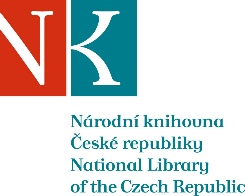 Zpráva ze zahraniční služební cestypřístrojové vybavení oddělení na vysoké úrovniVýroba odlitků pečetí adjustace listiny v alkalické lepence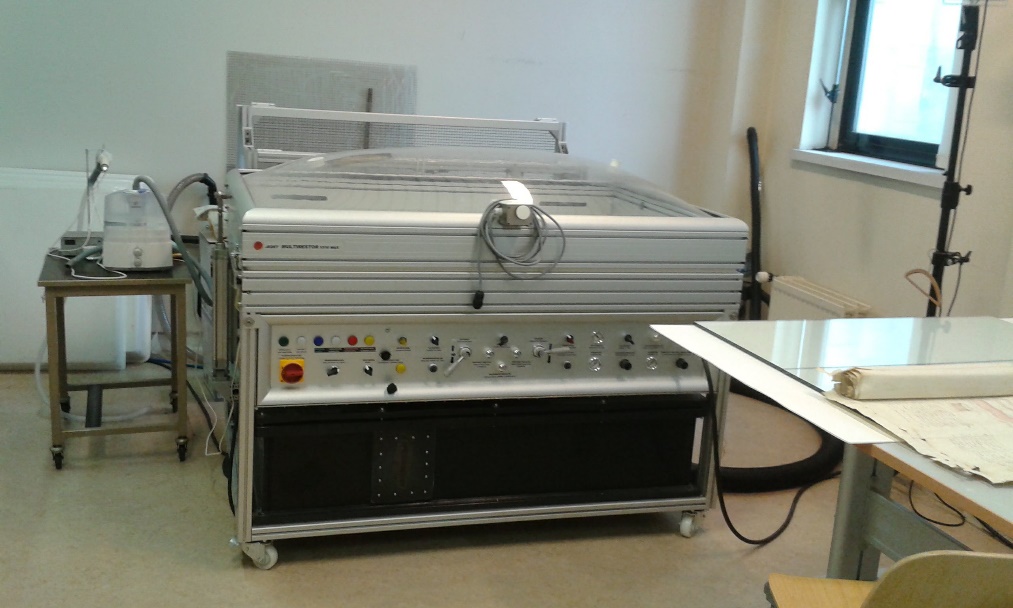 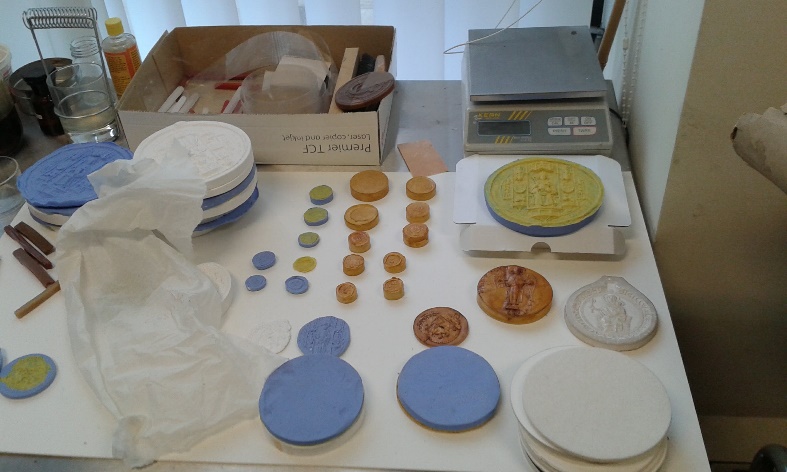 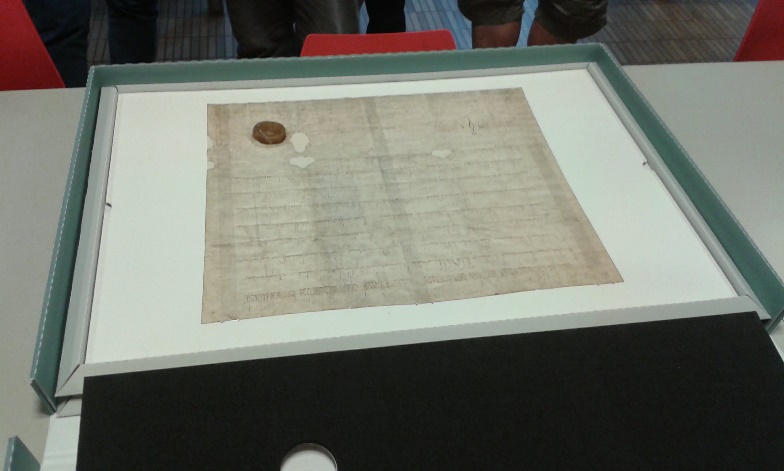 Jméno a příjmení účastníka cestyDana HřebeckáPracoviště – dle organizační struktury1.5.3. OPKPracoviště – zařazenívedoucí oddělení preventivní konzervaceDůvod cestyOdborná exkurze na restaurátorských pracovištích v různých institucích. Zjišťování využití nedestruktivních metod průzkumu vazeb a dokumentů, novinky v oboru.Místo – městoBelgieMísto – zeměBelgieDatum (od-do)11. 5. - 19. 5. 2018Podrobný časový harmonogramOdjezd v pátek 11. 5. ve 20:00, příjezd 19. 5. v 6:00 hod. Spolucestující z NK0Finanční zajištěníProjekt NAKI II 0147Cíle cestyZjišťování využití nedestruktivních metod průzkumu vazeb a dokumentů, novinky v oboru.Plnění cílů cesty (konkrétně)Návštěva Královského archivu v Bruselu – ukázka depozitářů a restaurátorské dílny – zaměřují se hlavně na digitalizaci nejen papírových dokumentů, ale i objektů. Restaurátoři hlavně na nedestruktivní analýzy a konzervaci knih. Výrobu maket na výstavy a přípravu na digitalizaci.Návštěva Evropského parlamentu v Bruselu – velká diskuse ohledně GDPR, představení práce úředníků v parlamentu, systém uchovávání dat a dokumentů. Návštěva domu evropských dějin – tento institut je otevřen 2 roky a prezentuje evropskou historii.Návštěva archivu Evropské unie v Lucemburku- diskuse o činnosti evropské komise a jejich institucí.  Program a další podrobnější informacePá  11.5. – odjezd ve večerních hodinách z Prahy –noční přejezd Německem So 12.5. – Cáchy (krátká prohlídka města)-Liége (prohlídka města)- Leuven ubytování  (hotel Novotel Leuven Centrum)Ne 13.5. - Leuven  (prohlídka) – Antverpy (prohlídka města) – Gent (prohlídka města) – Mecheln (krátká prohlídka) – Leuven (nocleh)Po 14.5. – Brusel (královský archiv, Atomium) – Waterlo (prohlídka)- Nivelles (prohlídka) – Charleroi (prohlídka) – Namur (prohlídka) – Leuven (nocleh)Út 15.5. – Brusel (Evropský parlament; Dům evropských dějin) – prohlídka města – přejezd do Lille (nocleh hotel Appart City Lille Grand Palais)St  16.5. – Lille – Bruggy (prohlídka města) – Ostende – Ypres (prohlídka) – Lille (nocleh)Čt 17.5. - Roubaix (Archiv světa práce) – Tournai (prohlídka) – Mons (krátká prohlídka) – Arlon – Lucemburk (nocleh hotel IBIS Luxembourg Sud)Pá 18.5. – Lucemburk (Evropský účetní nebo Evropský soudní dvůr – návštěva; prohlídka města ) –  Trevír (krátká návštěva) – noční přejezd NěmeckemSo 19.5. – návrat do Prahy v dopoledních hodináchPřivezené materiály0Datum předložení zprávy23.5.2018Podpis předkladatele zprávyPodpis nadřízenéhoVloženo na IntranetPřijato v mezinárodním oddělení